  UNIVERSIDAD NACIONAL JOSÉ FAUSTINO SÁNCHEZ CARRIÓN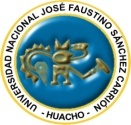 FACULTAD DE CIENCIASESCUELA ACADÉMICO PROFESIONAL  DE  INGENIERÌA  ACUÍCOLADATOS GENERALES                                                                                                       SUMILLA Y DESCRIPCIÓN DEL CURSO CAPACIDADES AL FINALIZAR EL CURSOIV.  INDICADORES DE CAPACIDADES AL FINALIZAR EL CURSOV. DESARROLLO DE LAS UNIDADES DIDACTICASMATERIALES EDUCATIVOS Y OTROS RECURSOS DIDÁCTICOSMedios Escritos.- Libros, separatas, guías de Laboratorio, guìas de pràcticas y revistas. Medios Materiales.- Pizarra acrílica, plumones, tinta, mota, calculadora.Medios visuales y electrónicosDirecciones electrónica de información sobre temas del curso.Materiales audiovisuales como videos.Servicios telemáticos: sitios web, correos electrónicos y foros.Laboratorio de Física implementado con módulos educativos con interface para computadora. Software educativo: Aulas virtuales, correo electrónico, el chat y los buscadores.Plataformas informáticas interactivas para el proceso de enseñanza aprendizaje y evaluación al servicio del dúo profesor -  alumno.Presentación de multimedia, animaciones y simulaciones interactivas.Información y clases ilustrativas en internet.Instrumentos de laboratorio para la medida de magnitudes físicas como: vernier,   calibradores micrométricos, balanzas, reglas comunes y transportadores. Cuadernillos de papeles metrados: papel milimetrado, papel logarítmico,   papel semilogarítmico y papel polar.EVALUACIÓNEvidencias de conocimientoPruebas escritas (prácticas calificada y exámenes) e intervenciones orales para cada unidad didáctica.Evidencia de desempeñoAplica en forma coherente la parte teórica de cada unidad didáctica, teniendo habilidad para interpretar y resolver ejercicios y problemas.Evidencia de productoEntrega en la fecha señalada los trabajos de identificación de cada unidad didáctica.El sistema de evaluación se rige por el Reglamento Académico General aprobado por Resolución de Consejo Universitario N° 0130-2015-CU-UH de fecha 20 de febrero del 2015.La evaluación es un proceso permanente e integral que permite medir el logro del aprendizaje alcanzado por los estudiantes de las Escuelas Profesionales. El sistema de evaluación es integral, permanente, cualitativo y cuantitativo (vigesimal) y se ajusta a las características de las asignaturas dentro de las pautas generales establecidas por el Estatuto de la Universidad y el presente Reglamento (Art. 124 y 125).El carácter integral de la evaluación de las asignaturas comprende la Evaluación Teórica, Práctica y los Trabajos Académicos, y el alcance de las competencias establecidas en los nuevos planes de estudios.Para la Evaluación de la parte teórica - Práctica se podrá emplear los kksiguientes procedimientos e instrumentos: Prueba Escrita, Individuales o grupales, práctica calificadas de aula. Evaluación Oral con pruebas Orales, Exposiciones, y discusiones, demostraciones. Para la Evaluación mediante prácticas académicas de acuerdo a la naturaleza de cada unidad se podrán emplear los siguientes procedimientos e instrumentos: Prácticas calificadas con guía de observación e informe, trabajos monográficos, otros trabajos Académicos (Art. 126).Control de Asistencia a Clases:La asistencia a clases teóricas y prácticas son obligatorias. La acumulación de más del 30% de inasistencia no justificadas, dará lugar a la desaprobación de la asignatura por límite de inasistencia con nota cero (00) (art. 121)La asistencia a las asignaturas es obligatoria en un mínimo de 70%, lo que dará lugar la inhabilitación por no justificar las inasistencias, de acuerdo al art. 122, que menciona que el estudiante está obligado a justificar su inasistencia, en un plazo no mayor a tres (3) días hábiles; ante el Director de la Escuela Profesional quien derivará el documento al docente a más tardar en dos (2) días. Opcionalmente el estudiante presentará una copia del expediente de justificación al docente. (art. 122 y 123).Sistema de Evaluación (Para los Currículos por Competencia): Según Directiva aprobado con RCU N°0407-2015-cu-unjfsc de fecha 15 de mayo del 2015.Éste curso está programado en cuatro módulos y se evaluaran según el detalle siguiente: El carácter cuantitativo vigesimal consiste en que la escala valorativa es de cero (0) a veinte (20), para todo proceso de evaluación, siendo once (11), la nota aprobatoria mínima, sólo en el caso de determinación de la nota promocional la fracción de 0,5 o más va a favor de la  unidad entera inmediata superior (Art. 130).Programación de exámenes: Módulo 1 	Del 24-04-2018 al 26-04-2018Módulo 2 	Del 22-05-2018 al 24-05-2018Módulo 3	Del 26-06-2018 al 28-06-2018Módulo 4 	Del 19-07-2018 al 22-07-2018BIBLIOGRAFÍA Y REFERENCIAS WEBUnidad Didáctica I:Sears Francis – Zemansky Mark, “Física Universitaria” Vol. 1. Edit. Addison-Wesley-Longman, 1999.                   Marcelo Alonso y Edward Finn, “Física ” Vol. 1. Fondo educativo   interamericano S.A, Ediciòn revisada, 1971. Beer Ferdinand P.  y Jhonston E. Russel, Mecànica vectorial para ingenieros-Estàtica, 8va Ediciòn. Editorial McGRAW-HILL/INTERAMERICANA , S.A. DE C.V. Mexico 2007Beer Ferdinand P.  y Jhonston E. Russel, Mecànica vectorial para ingenieros-Dinàmica, 8va Ediciòn. Editorial McGRAW-HILL/INTERAMERICANA , S.A. DE C.V. Mexico 2007R. Resnick – D Halliday, “Fisica” Vol I. 4ta. Edición. Edit. Compañìa Editorial Continental México, 2000.Serway, Raymond A.  “Física” Vol.I. 4ta. Ediciòn. Edit. Mc Graw Hill Interamericana Editores, S.a. de C.V. México, 1997.Laboratorio de Física. Guía de Física Experimental I. Apuntes preparados por Área de Física para la ejecución de las prácticas de laboratorio.Mac Kelvey y H. Groth, “Física para ciencias e Ingeniería” Vol.I. 1ª Ediciòn, Editorial   Harla, Mexico 1980.  .Direcciones Electrónicashttps://www.dspace.espol.edu.ec/bitstream/123456789/5581/4/Trabajo%20y%20energia.pdfhttp://www.fis.puc.cl/~jalfaro/fis1503/clases/7.pdfUnidad Didáctica II:R. Resnick – D Halliday, “Fisica” Vol.  I. 4ta. Edición. Edit. Compañìa Editorial Continental México, 2000.SERWAY, Raymond A.  “Física” Vol.I, 4ta. Ediciòn. Edit. Mc Graw Hill Interamericana Editores, S.a. de C.V. México, 1997SEARS Francis – ZEMANSKY Mark, “Física Universitaria” Vol. 1 Edit. Addison-Wesley-Longman, 1999.  . Mac Kelvey y H. Groth, “Física para ciencias e Ingeniería” Vol.I. 1ª Ediciòn, Editorial   Harla, Mexico 1980. HUGHES W. F.y  Brighton J. A.. Dinámica de los fluidos. 3ª Ediciòn. Editorial Mc Graw Hill Interamericana Editores, S.A. de C.V. México, 1970.Gerhart P. – Gross  R. – Hochnstein J.  ¨Fundamentos de Mecánica de Fluidos¨ 2ª Edición. Editorial  Adison-Wesley Iberoamericana 1995. Van Wylen,  Sonntag, Borgnakke .  “Fundamentos de termodinàmica” 6ta. Ediciòn. Edit. Limusa Wiley, 2002.Yunus A. Cengel, Michael A. Boles  “Termodinàmica” 7ª Ediciòn, Editorial    Mc Graw Hill Interamericana Editores, 2012.  	Direcciones Electrónicas https://www.nebrija.es/~cmalagon/Fisica_Aplicada/transparencias/03-Fluidos/11_-_fluidos.pdfhttps://es.slideshare.net/luisluque3154/mecanica-defluidosproblemasresueltosjosepmbergadagrano-40511173http://www1.ceit.es/asignaturas/Fluidos1/WEBMF/Mecanica%20de%20Fluidos%20I/FAQMFI/FAQ10.htm                   http://old.dgeo.udec.cl/~juaninzunza/docencia/fisica/cap13.pdfhttp://www.pet.unir.br/downloads/3636_calor_y_termodinamica___zemansky,_dittman.pdfUnidad Didáctica III:Sears Francis – Zemansky Mark, “Física Universitaria” Vol. 2 Edit. Addison-Wesley-Longman, 11a Ediciòn 1999. Serway, Raymond A.  “Física” Vol.2, 4ta. Ediciòn. Edit. Mc Graw Hill Interamericana Editores, S.a. de C.V. México, 1997Mac Kelvey y H. Groth, “Física para ciencias e Ingeniería” Vol.2. 1ª Ediciòn, Editorial   Harla, Mexico 1980. Marcelo Alonso y Edward Finn, “Física ” Vol. 2  Fondo educativo interamericano S.A, Ediciòn revisada, 1971. Gussow Milton, Fundamentos de electricidad. Edit. Mc Graw Hill 1a Ediciòn,México, 1985.Edminister Joseph A “Circuitos Eléctricos” Edit. Mc Graw Hill 2a Ediciòn,México, 1982.Direcciones Electrónicashttp://es.slideshare.net/RichardVillon/campo-y-potencial-electrico-14046000http://es.slideshare.net/jest1509/electrodinamica-clsicaUnidad Didáctica IV:Marcelo Alonso y Edward Finn, “Física ” Vol. 2  Fondo educativo interamericano S.A, Ediciòn revisada, 1971. Sears Francis – Zemansky Mark, “Física Universitaria” Vol. 2. Edit. Addison-Wesley-Longman, 11a Ediciòn 1999. Serway, Raymond A.  “Física” Vol.II, 4ta. Ediciòn. Edit. Mc Graw Hill Interamericana Editores, S.a. de C.V. México, 1997Mac Kelvey y H. Groth, “Física para ciencias e Ingeniería” Vol.II. 1ª Ediciòn,   Editorial   Harla, Mexico 1980. Edminister Joseph A “Circuitos Eléctricos” Edit. Mc Graw Hill 2a Ediciòn,México, 1982.Barco R. Hector, Rojas C. Edilberto y Restrepo P. Elisabeth. Universidad Nacional de Colombia, Facultad de Ciencias exactas y Naturales. 1ª Edición 2012. Direcciones Electrónicashttp://es.slideshare.net/jest1509/electrodinamica-clsicawww.sc.ehu.es>guia_docente>magneticoIX.  PROBLEMAS QUE EL ESTUDIANTE RESOLVERA AL FINALIZAR EL CURSO                                                                  ___________________________                                                                              Lic. Julio Rodriguez Geldres.                                                                                    Profesor del curso.                                           Huacho Abril del 2018                       LÍNEA DE CARRERALìnea Formativa científica bàsicaCURSOFÌSICA APLICADA A LA INGENIERÌAPLAN24CÓDIGO153HORAST: 03H     P: 04H       TH: 07H   CICLO ACADÉMICOIILa física es la ciencia que estudia las propiedades de la materia y de la energía y establece las leyes que explican los fenómenos naturales, excluyendo los que modifican  la estructura molecular de los cuerpos. El curso de Física aplicada a la ingeniería es parte importante del plan de estudios de la Escuela Académico profesional de Ingeniería Acuícola, como un curso básico para los estudiantes del II ciclo.Importancia:La asignatura de Fìsica aplicada a la Ingenierìa corresponde al bloque de  Formación Básica - Área de Matemáticas y Física, siendo de carácter teórico-práctico. La importancia de la asignatura radica en que el Electromagnetismo abarca los fenómenos físicos que tienen que ver con el efecto de las cargas y corrientes eléctricas, y las fuerzas que resultan de estos fenòmenos, además del comportamiento de las partículas subatómicas y los fenómenos que se dan entre la materia y la energía a esa escala, y ob          tener informaciones específicas, para usarlas en el campo de la acuicultura. Previamente el alumno conocerà temas relacionados con la Mecànica, la cual le servirá como base para los temas posteriores. Competencia:La asignatura de Fìsica aplicada a la Ingenierìa està estructurada a fin de que al final de la misma el alumno estè en condiciones de poder relacionar los temas estudiados con la problemática de los sistemas de cultivo de recursos hidrobiológicos y del medio ambiente y diseñar, proponer o modelar soluciones a fin de que los problemas relacionados con la acuicultura y el medio ambiente se reduzcan significativamente o desaparezcan.La asignatura está planificada para un total de dieciséis semanas, en las cuales se desarrollan cuatro unidades didácticas, con 16 sesiones teóricas - prácticos. Comprende las siguientes unidades temáticas: Vectores, Cinemàtica,  Fluidos, Termodinàmica, Circuitos de corriente continua, Inducción electromagnética, Corriente alterna.CAPACIDAD DE LA UNIDAD DIDÁCTICANOMBRE DE LA UNIDAD DIDÁCTICASEMANAS UNIDAD IInterpreta las reglas del  algebra vectorial y las aplica en diversos tipos de movimiento..                                     Anàlisis vectorial y movimiento03UNIDADIIInterpreta y Aplica las leyes de la termodinàmica y los principios de continuidad y de Bernoulli.Mecànica de fluidos y Termodinàmica05UNIDADIIIDescribe mediante ejemplos concretos, la utilización de capacitores ,resistores y multímetros  en el campo de la aplicación tecnológica.Campo eléctrico y Circuitos de corriente continua.06UNIDADIVExplica el comportamiento de los resistores, los inductores y los capacitores en circuitos con voltajes y corrientes alternasCampo magnético y corriente alterna.02NÚMEROINDICADORES DE CAPACIDAD AL FINALIZAR EL CURSO1Resuelve problemas y ejercicios de adiciòn y sustracción de vectores.2Calcula escalarmente y vectorialmente el producto de dos o más vectores.3Analiza e identifica las características de los movimientos con velocidad  constante y con aceleración constante. 4Resuelve problemas y ejercicios de un movimiento con aceleración   constante y de un cuerpo en caída libre.5Determina la densidad de diferentes sustancias.6Calcula la presión hidrostática y manométrica en el interior de diferentes fluidos en situaciones diversas.7Explica y aplica los principios de Arquìmedes y de Pascal8Analiza y explica la diferencia entre: líneas de flujo, líneas de corriente, flujo estable, laminar y turbulento  9Aplica los principios de continuidad y de Bernoulli. 10Analiza y explica la viscosidad en los fluidos, haciendo uso de la ecuación para fluidos newtonianos.11Identifica y utiliza las diferentes escalas termométricas.                                                                                                              12Define calor como una forma de energía y describe las formas en que se propaga.13Analiza y aplica la ecuación de los gases ideales.14Determina capacidades caloríficas de diversas sustancias. 15Explica y aplica la  primera ley de la termodinámica a diversos sistemas.16Analiza y explica los principios en que se basan las máquinas de calor, los motores de combustión interna y los refrigeradores y aplica éstos principios en la solución de problemas.17Explica el funcionamiento de un capacitor y asocia diversos capacitores en diferentes circuitos.18Conoce el funcionamiento de una fuente de corriente continua.19Explica el montaje y el funcionamiento de circuitos R – L. 20Explica el montaje y el funcionamiento de circuitos L – R – C.21Analiza, explica y aplica las ecuaciones de Maxwell.22Explica el funcionamiento de los transformadores. Unidad Didáctica I Anàlisis vectorial y movimientoUnidad Didáctica I Anàlisis vectorial y movimientoCAPACIDAD DE LA UNIDAD DIDÁCTICA  I: Interpreta las reglas del  algebra vectorial y las aplica en diversos tipos de movimiento.CAPACIDAD DE LA UNIDAD DIDÁCTICA  I: Interpreta las reglas del  algebra vectorial y las aplica en diversos tipos de movimiento.CAPACIDAD DE LA UNIDAD DIDÁCTICA  I: Interpreta las reglas del  algebra vectorial y las aplica en diversos tipos de movimiento.CAPACIDAD DE LA UNIDAD DIDÁCTICA  I: Interpreta las reglas del  algebra vectorial y las aplica en diversos tipos de movimiento.CAPACIDAD DE LA UNIDAD DIDÁCTICA  I: Interpreta las reglas del  algebra vectorial y las aplica en diversos tipos de movimiento.CAPACIDAD DE LA UNIDAD DIDÁCTICA  I: Interpreta las reglas del  algebra vectorial y las aplica en diversos tipos de movimiento.CAPACIDAD DE LA UNIDAD DIDÁCTICA  I: Interpreta las reglas del  algebra vectorial y las aplica en diversos tipos de movimiento.CAPACIDAD DE LA UNIDAD DIDÁCTICA  I: Interpreta las reglas del  algebra vectorial y las aplica en diversos tipos de movimiento.CAPACIDAD DE LA UNIDAD DIDÁCTICA  I: Interpreta las reglas del  algebra vectorial y las aplica en diversos tipos de movimiento.CAPACIDAD DE LA UNIDAD DIDÁCTICA  I: Interpreta las reglas del  algebra vectorial y las aplica en diversos tipos de movimiento.CAPACIDAD DE LA UNIDAD DIDÁCTICA  I: Interpreta las reglas del  algebra vectorial y las aplica en diversos tipos de movimiento.CAPACIDAD DE LA UNIDAD DIDÁCTICA  I: Interpreta las reglas del  algebra vectorial y las aplica en diversos tipos de movimiento.CAPACIDAD DE LA UNIDAD DIDÁCTICA  I: Interpreta las reglas del  algebra vectorial y las aplica en diversos tipos de movimiento.CAPACIDAD DE LA UNIDAD DIDÁCTICA  I: Interpreta las reglas del  algebra vectorial y las aplica en diversos tipos de movimiento.CAPACIDAD DE LA UNIDAD DIDÁCTICA  I: Interpreta las reglas del  algebra vectorial y las aplica en diversos tipos de movimiento.CAPACIDAD DE LA UNIDAD DIDÁCTICA  I: Interpreta las reglas del  algebra vectorial y las aplica en diversos tipos de movimiento.CAPACIDAD DE LA UNIDAD DIDÁCTICA  I: Interpreta las reglas del  algebra vectorial y las aplica en diversos tipos de movimiento.CAPACIDAD DE LA UNIDAD DIDÁCTICA  I: Interpreta las reglas del  algebra vectorial y las aplica en diversos tipos de movimiento.CAPACIDAD DE LA UNIDAD DIDÁCTICA  I: Interpreta las reglas del  algebra vectorial y las aplica en diversos tipos de movimiento.CAPACIDAD DE LA UNIDAD DIDÁCTICA  I: Interpreta las reglas del  algebra vectorial y las aplica en diversos tipos de movimiento.CAPACIDAD DE LA UNIDAD DIDÁCTICA  I: Interpreta las reglas del  algebra vectorial y las aplica en diversos tipos de movimiento.CAPACIDAD DE LA UNIDAD DIDÁCTICA  I: Interpreta las reglas del  algebra vectorial y las aplica en diversos tipos de movimiento.CAPACIDAD DE LA UNIDAD DIDÁCTICA  I: Interpreta las reglas del  algebra vectorial y las aplica en diversos tipos de movimiento.CAPACIDAD DE LA UNIDAD DIDÁCTICA  I: Interpreta las reglas del  algebra vectorial y las aplica en diversos tipos de movimiento.CAPACIDAD DE LA UNIDAD DIDÁCTICA  I: Interpreta las reglas del  algebra vectorial y las aplica en diversos tipos de movimiento.CAPACIDAD DE LA UNIDAD DIDÁCTICA  I: Interpreta las reglas del  algebra vectorial y las aplica en diversos tipos de movimiento.CAPACIDAD DE LA UNIDAD DIDÁCTICA  I: Interpreta las reglas del  algebra vectorial y las aplica en diversos tipos de movimiento.CAPACIDAD DE LA UNIDAD DIDÁCTICA  I: Interpreta las reglas del  algebra vectorial y las aplica en diversos tipos de movimiento.CAPACIDAD DE LA UNIDAD DIDÁCTICA  I: Interpreta las reglas del  algebra vectorial y las aplica en diversos tipos de movimiento.CAPACIDAD DE LA UNIDAD DIDÁCTICA  I: Interpreta las reglas del  algebra vectorial y las aplica en diversos tipos de movimiento.Unidad Didáctica I Anàlisis vectorial y movimientoUnidad Didáctica I Anàlisis vectorial y movimientoSemanaSemanaSemanaContenidosContenidosContenidosContenidosContenidosContenidosContenidosContenidosContenidosContenidosContenidosContenidosContenidosContenidosContenidosContenidosContenidosEstrategia DidácticaEstrategia DidácticaEstrategia DidácticaEstrategia DidácticaEstrategia DidácticaEstrategia DidácticaIndicadores de logro de capacidadIndicadores de logro de capacidadIndicadores de logro de capacidadIndicadores de logro de capacidadUnidad Didáctica I Anàlisis vectorial y movimientoUnidad Didáctica I Anàlisis vectorial y movimientoSemanaSemanaSemanaConceptualConceptualConceptualProcedimentalProcedimentalProcedimentalProcedimentalProcedimentalProcedimentalProcedimentalProcedimentalProcedimentalActitudinalActitudinalActitudinalActitudinalActitudinalEstrategia DidácticaEstrategia DidácticaEstrategia DidácticaEstrategia DidácticaEstrategia DidácticaEstrategia DidácticaIndicadores de logro de capacidadIndicadores de logro de capacidadIndicadores de logro de capacidadIndicadores de logro de capacidadUnidad Didáctica I Anàlisis vectorial y movimientoUnidad Didáctica I Anàlisis vectorial y movimiento Primera Primera PrimeraVectores. Definición Representación gráfica y analítica de vectores. Adición y sustracción de vectores método de componentesVectores. Definición Representación gráfica y analítica de vectores. Adición y sustracción de vectores método de componentesVectores. Definición Representación gráfica y analítica de vectores. Adición y sustracción de vectores método de componentesRealiza operaciones de suma y diferencia de vectores. Determina los componentes de uno o más vectores para la solución de adición y sustracción de vectores.Realiza operaciones de suma y diferencia de vectores. Determina los componentes de uno o más vectores para la solución de adición y sustracción de vectores.Realiza operaciones de suma y diferencia de vectores. Determina los componentes de uno o más vectores para la solución de adición y sustracción de vectores.Realiza operaciones de suma y diferencia de vectores. Determina los componentes de uno o más vectores para la solución de adición y sustracción de vectores.Realiza operaciones de suma y diferencia de vectores. Determina los componentes de uno o más vectores para la solución de adición y sustracción de vectores.Realiza operaciones de suma y diferencia de vectores. Determina los componentes de uno o más vectores para la solución de adición y sustracción de vectores.Realiza operaciones de suma y diferencia de vectores. Determina los componentes de uno o más vectores para la solución de adición y sustracción de vectores.Realiza operaciones de suma y diferencia de vectores. Determina los componentes de uno o más vectores para la solución de adición y sustracción de vectores.Realiza operaciones de suma y diferencia de vectores. Determina los componentes de uno o más vectores para la solución de adición y sustracción de vectores.Valora el papel que cumplen los vectore en la ciencia.Valora el papel que cumplen los vectore en la ciencia.Valora el papel que cumplen los vectore en la ciencia.Valora el papel que cumplen los vectore en la ciencia.Valora el papel que cumplen los vectore en la ciencia.Aprendizaje en base a información teórica y práctica propiciando, la participación del alumno.Aprendizaje en base a información teórica y práctica propiciando, la participación del alumno.Aprendizaje en base a información teórica y práctica propiciando, la participación del alumno.Aprendizaje en base a información teórica y práctica propiciando, la participación del alumno.Aprendizaje en base a información teórica y práctica propiciando, la participación del alumno.Aprendizaje en base a información teórica y práctica propiciando, la participación del alumno.  Explica los principios Teórico básicos  del  Algebra vectorial.  Explica los principios Teórico básicos  del  Algebra vectorial.  Explica los principios Teórico básicos  del  Algebra vectorial.  Explica los principios Teórico básicos  del  Algebra vectorial.Unidad Didáctica I Anàlisis vectorial y movimientoUnidad Didáctica I Anàlisis vectorial y movimientoSegunda Segunda Segunda Producto escalar de vectores.Producto vectorial de vectoresProducto escalar de vectores.Producto vectorial de vectoresProducto escalar de vectores.Producto vectorial de vectores Efectùa operaciones de multiplicación de vectores, escalarmente y vectorialmente Efectùa operaciones de multiplicación de vectores, escalarmente y vectorialmente Efectùa operaciones de multiplicación de vectores, escalarmente y vectorialmente Efectùa operaciones de multiplicación de vectores, escalarmente y vectorialmente Efectùa operaciones de multiplicación de vectores, escalarmente y vectorialmente Efectùa operaciones de multiplicación de vectores, escalarmente y vectorialmente Efectùa operaciones de multiplicación de vectores, escalarmente y vectorialmente Efectùa operaciones de multiplicación de vectores, escalarmente y vectorialmente Efectùa operaciones de multiplicación de vectores, escalarmente y vectorialmenteDemuestra responsabilidad en la solución de problemas.Demuestra responsabilidad en la solución de problemas.Demuestra responsabilidad en la solución de problemas.Demuestra responsabilidad en la solución de problemas.Demuestra responsabilidad en la solución de problemas. Organiza grupos en base a promedios evaluativos.  Organiza grupos en base a promedios evaluativos.  Organiza grupos en base a promedios evaluativos.  Organiza grupos en base a promedios evaluativos.  Organiza grupos en base a promedios evaluativos.  Organiza grupos en base a promedios evaluativos.  Explica los principios Teórico básicos  del Algebra vectorial.  Explica los principios Teórico básicos  del Algebra vectorial.  Explica los principios Teórico básicos  del Algebra vectorial.  Explica los principios Teórico básicos  del Algebra vectorial. Unidad Didáctica I Anàlisis vectorial y movimientoUnidad Didáctica I Anàlisis vectorial y movimiento Tercera Tercera TerceraMovimiento unidimensional: Velocidad media, aceleración media, velocidad y aceleración instantánea. Movimiento con aceleración constante, Caìda libre.Movimiento unidimensional: Velocidad media, aceleración media, velocidad y aceleración instantánea. Movimiento con aceleración constante, Caìda libre.Movimiento unidimensional: Velocidad media, aceleración media, velocidad y aceleración instantánea. Movimiento con aceleración constante, Caìda libre.Calcula velocidad y aceleración, tanto media como instantánea de un cuerpo que se mueve en una sola dimensión, así como el desplazamiento y velocidad de un cuerpo en caída libre.Calcula velocidad y aceleración, tanto media como instantánea de un cuerpo que se mueve en una sola dimensión, así como el desplazamiento y velocidad de un cuerpo en caída libre.Calcula velocidad y aceleración, tanto media como instantánea de un cuerpo que se mueve en una sola dimensión, así como el desplazamiento y velocidad de un cuerpo en caída libre.Calcula velocidad y aceleración, tanto media como instantánea de un cuerpo que se mueve en una sola dimensión, así como el desplazamiento y velocidad de un cuerpo en caída libre.Calcula velocidad y aceleración, tanto media como instantánea de un cuerpo que se mueve en una sola dimensión, así como el desplazamiento y velocidad de un cuerpo en caída libre.Calcula velocidad y aceleración, tanto media como instantánea de un cuerpo que se mueve en una sola dimensión, así como el desplazamiento y velocidad de un cuerpo en caída libre.Calcula velocidad y aceleración, tanto media como instantánea de un cuerpo que se mueve en una sola dimensión, así como el desplazamiento y velocidad de un cuerpo en caída libre.Calcula velocidad y aceleración, tanto media como instantánea de un cuerpo que se mueve en una sola dimensión, así como el desplazamiento y velocidad de un cuerpo en caída libre.Calcula velocidad y aceleración, tanto media como instantánea de un cuerpo que se mueve en una sola dimensión, así como el desplazamiento y velocidad de un cuerpo en caída libre.Se compromete con el trabajo y contribuye a su productividad.Se compromete con el trabajo y contribuye a su productividad.Se compromete con el trabajo y contribuye a su productividad.Se compromete con el trabajo y contribuye a su productividad.Se compromete con el trabajo y contribuye a su productividad.Clases conferencialesClases conferencialesClases conferencialesClases conferencialesClases conferencialesClases conferenciales Explica los principios Teórico básicos  de Cinemàtica  Explica los principios Teórico básicos  de Cinemàtica  Explica los principios Teórico básicos  de Cinemàtica  Explica los principios Teórico básicos  de Cinemàtica Unidad Didáctica I Anàlisis vectorial y movimientoUnidad Didáctica I Anàlisis vectorial y movimiento Cuarta Cuarta CuartaMovimiento bidimensional: movimiento parabólico, lanzmiento horizontalMovimiento bidimensional: movimiento parabólico, lanzmiento horizontalMovimiento bidimensional: movimiento parabólico, lanzmiento horizontalDetermina velocidad, posición y tiempo de un cuerpo con movimiento bidimiensional.Determina velocidad, posición y tiempo de un cuerpo con movimiento bidimiensional.Determina velocidad, posición y tiempo de un cuerpo con movimiento bidimiensional.Determina velocidad, posición y tiempo de un cuerpo con movimiento bidimiensional.Determina velocidad, posición y tiempo de un cuerpo con movimiento bidimiensional.Determina velocidad, posición y tiempo de un cuerpo con movimiento bidimiensional.Determina velocidad, posición y tiempo de un cuerpo con movimiento bidimiensional.Determina velocidad, posición y tiempo de un cuerpo con movimiento bidimiensional.Determina velocidad, posición y tiempo de un cuerpo con movimiento bidimiensional.Reflexiona sobre la importancia de los temas realizando preguntas y buscando informaciònReflexiona sobre la importancia de los temas realizando preguntas y buscando informaciònReflexiona sobre la importancia de los temas realizando preguntas y buscando informaciònReflexiona sobre la importancia de los temas realizando preguntas y buscando informaciònReflexiona sobre la importancia de los temas realizando preguntas y buscando informaciònExposición de trabajos de investigaciónExposición de trabajos de investigaciónExposición de trabajos de investigaciónExposición de trabajos de investigaciónExposición de trabajos de investigaciónExposición de trabajos de investigación Explica los principios Teórico básicos  del  Movimiento parabólico  Explica los principios Teórico básicos  del  Movimiento parabólico  Explica los principios Teórico básicos  del  Movimiento parabólico  Explica los principios Teórico básicos  del  Movimiento parabólico Unidad Didáctica I Anàlisis vectorial y movimientoUnidad Didáctica I Anàlisis vectorial y movimientoEvaluación de la unidad didácticaEvaluación de la unidad didácticaEvaluación de la unidad didácticaEvaluación de la unidad didácticaEvaluación de la unidad didácticaEvaluación de la unidad didácticaEvaluación de la unidad didácticaEvaluación de la unidad didácticaEvaluación de la unidad didácticaEvaluación de la unidad didácticaEvaluación de la unidad didácticaEvaluación de la unidad didácticaEvaluación de la unidad didácticaEvaluación de la unidad didácticaEvaluación de la unidad didácticaEvaluación de la unidad didácticaEvaluación de la unidad didácticaEvaluación de la unidad didácticaEvaluación de la unidad didácticaEvaluación de la unidad didácticaEvaluación de la unidad didácticaEvaluación de la unidad didácticaEvaluación de la unidad didácticaEvaluación de la unidad didácticaEvaluación de la unidad didácticaEvaluación de la unidad didácticaEvaluación de la unidad didácticaUnidad Didáctica I Anàlisis vectorial y movimientoUnidad Didáctica I Anàlisis vectorial y movimientoEvidencia de ConocimientosEvidencia de ConocimientosEvidencia de ConocimientosEvidencia de ConocimientosEvidencia de ConocimientosEvidencia de ProductoEvidencia de ProductoEvidencia de ProductoEvidencia de ProductoEvidencia de ProductoEvidencia de ProductoEvidencia de ProductoEvidencia de ProductoEvidencia de ProductoEvidencia de ProductoEvidencia de ProductoEvidencia de ProductoEvidencia de ProductoEvidencia de ProductoEvidencia de DesempeñoEvidencia de DesempeñoEvidencia de DesempeñoEvidencia de DesempeñoEvidencia de DesempeñoEvidencia de DesempeñoEvidencia de DesempeñoEvidencia de DesempeñoUnidad Didáctica I Anàlisis vectorial y movimientoUnidad Didáctica I Anàlisis vectorial y movimientoPrueba escrita de la unidad didàcticaPrueba escrita de la unidad didàcticaPrueba escrita de la unidad didàcticaPrueba escrita de la unidad didàcticaPrueba escrita de la unidad didàcticaPresentaciòn de trabajo de aplicación de vectores en el movimientoPresentaciòn de trabajo de aplicación de vectores en el movimientoPresentaciòn de trabajo de aplicación de vectores en el movimientoPresentaciòn de trabajo de aplicación de vectores en el movimientoPresentaciòn de trabajo de aplicación de vectores en el movimientoPresentaciòn de trabajo de aplicación de vectores en el movimientoPresentaciòn de trabajo de aplicación de vectores en el movimientoPresentaciòn de trabajo de aplicación de vectores en el movimientoPresentaciòn de trabajo de aplicación de vectores en el movimientoPresentaciòn de trabajo de aplicación de vectores en el movimientoPresentaciòn de trabajo de aplicación de vectores en el movimientoPresentaciòn de trabajo de aplicación de vectores en el movimientoPresentaciòn de trabajo de aplicación de vectores en el movimientoPresentaciòn de trabajo de aplicación de vectores en el movimientoManeja la teoría de vectores y movimiento.Maneja la teoría de vectores y movimiento.Maneja la teoría de vectores y movimiento.Maneja la teoría de vectores y movimiento.Maneja la teoría de vectores y movimiento.Maneja la teoría de vectores y movimiento.Maneja la teoría de vectores y movimiento.Maneja la teoría de vectores y movimiento.Unidad Didáctica II :Estática, Dinámica y Mecànica de Fluidos Unidad Didáctica II :Estática, Dinámica y Mecànica de Fluidos CAPACIDAD DE LA UNIDAD DIDÁCTICA  II:  Interpreta y Aplica las leyes de Newton y los principios de continuidad y de Bernoulli. CAPACIDAD DE LA UNIDAD DIDÁCTICA  II:  Interpreta y Aplica las leyes de Newton y los principios de continuidad y de Bernoulli. CAPACIDAD DE LA UNIDAD DIDÁCTICA  II:  Interpreta y Aplica las leyes de Newton y los principios de continuidad y de Bernoulli. CAPACIDAD DE LA UNIDAD DIDÁCTICA  II:  Interpreta y Aplica las leyes de Newton y los principios de continuidad y de Bernoulli. CAPACIDAD DE LA UNIDAD DIDÁCTICA  II:  Interpreta y Aplica las leyes de Newton y los principios de continuidad y de Bernoulli. CAPACIDAD DE LA UNIDAD DIDÁCTICA  II:  Interpreta y Aplica las leyes de Newton y los principios de continuidad y de Bernoulli. CAPACIDAD DE LA UNIDAD DIDÁCTICA  II:  Interpreta y Aplica las leyes de Newton y los principios de continuidad y de Bernoulli. CAPACIDAD DE LA UNIDAD DIDÁCTICA  II:  Interpreta y Aplica las leyes de Newton y los principios de continuidad y de Bernoulli. CAPACIDAD DE LA UNIDAD DIDÁCTICA  II:  Interpreta y Aplica las leyes de Newton y los principios de continuidad y de Bernoulli. CAPACIDAD DE LA UNIDAD DIDÁCTICA  II:  Interpreta y Aplica las leyes de Newton y los principios de continuidad y de Bernoulli. CAPACIDAD DE LA UNIDAD DIDÁCTICA  II:  Interpreta y Aplica las leyes de Newton y los principios de continuidad y de Bernoulli. CAPACIDAD DE LA UNIDAD DIDÁCTICA  II:  Interpreta y Aplica las leyes de Newton y los principios de continuidad y de Bernoulli. CAPACIDAD DE LA UNIDAD DIDÁCTICA  II:  Interpreta y Aplica las leyes de Newton y los principios de continuidad y de Bernoulli. CAPACIDAD DE LA UNIDAD DIDÁCTICA  II:  Interpreta y Aplica las leyes de Newton y los principios de continuidad y de Bernoulli. CAPACIDAD DE LA UNIDAD DIDÁCTICA  II:  Interpreta y Aplica las leyes de Newton y los principios de continuidad y de Bernoulli. CAPACIDAD DE LA UNIDAD DIDÁCTICA  II:  Interpreta y Aplica las leyes de Newton y los principios de continuidad y de Bernoulli. CAPACIDAD DE LA UNIDAD DIDÁCTICA  II:  Interpreta y Aplica las leyes de Newton y los principios de continuidad y de Bernoulli. CAPACIDAD DE LA UNIDAD DIDÁCTICA  II:  Interpreta y Aplica las leyes de Newton y los principios de continuidad y de Bernoulli. CAPACIDAD DE LA UNIDAD DIDÁCTICA  II:  Interpreta y Aplica las leyes de Newton y los principios de continuidad y de Bernoulli. CAPACIDAD DE LA UNIDAD DIDÁCTICA  II:  Interpreta y Aplica las leyes de Newton y los principios de continuidad y de Bernoulli. CAPACIDAD DE LA UNIDAD DIDÁCTICA  II:  Interpreta y Aplica las leyes de Newton y los principios de continuidad y de Bernoulli. CAPACIDAD DE LA UNIDAD DIDÁCTICA  II:  Interpreta y Aplica las leyes de Newton y los principios de continuidad y de Bernoulli. CAPACIDAD DE LA UNIDAD DIDÁCTICA  II:  Interpreta y Aplica las leyes de Newton y los principios de continuidad y de Bernoulli. CAPACIDAD DE LA UNIDAD DIDÁCTICA  II:  Interpreta y Aplica las leyes de Newton y los principios de continuidad y de Bernoulli. CAPACIDAD DE LA UNIDAD DIDÁCTICA  II:  Interpreta y Aplica las leyes de Newton y los principios de continuidad y de Bernoulli. CAPACIDAD DE LA UNIDAD DIDÁCTICA  II:  Interpreta y Aplica las leyes de Newton y los principios de continuidad y de Bernoulli. CAPACIDAD DE LA UNIDAD DIDÁCTICA  II:  Interpreta y Aplica las leyes de Newton y los principios de continuidad y de Bernoulli. CAPACIDAD DE LA UNIDAD DIDÁCTICA  II:  Interpreta y Aplica las leyes de Newton y los principios de continuidad y de Bernoulli. CAPACIDAD DE LA UNIDAD DIDÁCTICA  II:  Interpreta y Aplica las leyes de Newton y los principios de continuidad y de Bernoulli. CAPACIDAD DE LA UNIDAD DIDÁCTICA  II:  Interpreta y Aplica las leyes de Newton y los principios de continuidad y de Bernoulli. CAPACIDAD DE LA UNIDAD DIDÁCTICA  II:  Interpreta y Aplica las leyes de Newton y los principios de continuidad y de Bernoulli. Unidad Didáctica II :Estática, Dinámica y Mecànica de Fluidos Unidad Didáctica II :Estática, Dinámica y Mecànica de Fluidos SemanaSemanaSemanaSemanaContenidosContenidosContenidosContenidosContenidosContenidosContenidosContenidosContenidosContenidosContenidosContenidosContenidosContenidosContenidosContenidosContenidosContenidosContenidosContenidosContenidosContenidosEstrategia DidácticaEstrategia DidácticaEstrategia DidácticaEstrategia DidácticaIndicadores de Logro de capacidadUnidad Didáctica II :Estática, Dinámica y Mecànica de Fluidos Unidad Didáctica II :Estática, Dinámica y Mecànica de Fluidos SemanaSemanaSemanaSemanaConceptualConceptualConceptualConceptualConceptualConceptualConceptualProcedimentalProcedimentalProcedimentalProcedimentalProcedimentalProcedimentalProcedimentalActitudinalActitudinalActitudinalActitudinalActitudinalActitudinalActitudinalActitudinalEstrategia DidácticaEstrategia DidácticaEstrategia DidácticaEstrategia DidácticaIndicadores de Logro de capacidadUnidad Didáctica II :Estática, Dinámica y Mecànica de Fluidos Unidad Didáctica II :Estática, Dinámica y Mecànica de Fluidos  Quinta Quinta Quinta QuintaEstática y Dinámica: masa, fuerza, fricción. Condiciones de equilibrio. Momento de fuerza. Leyes de NewtonEstática y Dinámica: masa, fuerza, fricción. Condiciones de equilibrio. Momento de fuerza. Leyes de NewtonEstática y Dinámica: masa, fuerza, fricción. Condiciones de equilibrio. Momento de fuerza. Leyes de NewtonEstática y Dinámica: masa, fuerza, fricción. Condiciones de equilibrio. Momento de fuerza. Leyes de NewtonEstática y Dinámica: masa, fuerza, fricción. Condiciones de equilibrio. Momento de fuerza. Leyes de NewtonEstática y Dinámica: masa, fuerza, fricción. Condiciones de equilibrio. Momento de fuerza. Leyes de NewtonEstática y Dinámica: masa, fuerza, fricción. Condiciones de equilibrio. Momento de fuerza. Leyes de NewtonEmplea las tres leyes de Newton en cuerpos puntuales, determinando fuerzas resultantes,  fuerzas desconocidas, velocidad, aceleración y posición de los cuerpos.Emplea las tres leyes de Newton en cuerpos puntuales, determinando fuerzas resultantes,  fuerzas desconocidas, velocidad, aceleración y posición de los cuerpos.Emplea las tres leyes de Newton en cuerpos puntuales, determinando fuerzas resultantes,  fuerzas desconocidas, velocidad, aceleración y posición de los cuerpos.Emplea las tres leyes de Newton en cuerpos puntuales, determinando fuerzas resultantes,  fuerzas desconocidas, velocidad, aceleración y posición de los cuerpos.Emplea las tres leyes de Newton en cuerpos puntuales, determinando fuerzas resultantes,  fuerzas desconocidas, velocidad, aceleración y posición de los cuerpos.Emplea las tres leyes de Newton en cuerpos puntuales, determinando fuerzas resultantes,  fuerzas desconocidas, velocidad, aceleración y posición de los cuerpos.Emplea las tres leyes de Newton en cuerpos puntuales, determinando fuerzas resultantes,  fuerzas desconocidas, velocidad, aceleración y posición de los cuerpos.Reconoce a Isaac Newton como el científico más importante de la Física clásicaReconoce a Isaac Newton como el científico más importante de la Física clásicaReconoce a Isaac Newton como el científico más importante de la Física clásicaReconoce a Isaac Newton como el científico más importante de la Física clásicaReconoce a Isaac Newton como el científico más importante de la Física clásicaReconoce a Isaac Newton como el científico más importante de la Física clásicaReconoce a Isaac Newton como el científico más importante de la Física clásicaReconoce a Isaac Newton como el científico más importante de la Física clásicaAprendizaje en base a problemas. Aprendizaje en base a problemas. Aprendizaje en base a problemas. Aprendizaje en base a problemas.   Explica los principios Teórico básicos  de la Estàtica y la Dinámica. Unidad Didáctica II :Estática, Dinámica y Mecànica de Fluidos Unidad Didáctica II :Estática, Dinámica y Mecànica de Fluidos Sexta Sexta Sexta Sexta Hidrostática. Fluidos. densidad, peso  especifico densidad relativa. Presión,  manómetros. Principios de Pascal y   Arquímedes.Hidrostática. Fluidos. densidad, peso  especifico densidad relativa. Presión,  manómetros. Principios de Pascal y   Arquímedes.Hidrostática. Fluidos. densidad, peso  especifico densidad relativa. Presión,  manómetros. Principios de Pascal y   Arquímedes.Hidrostática. Fluidos. densidad, peso  especifico densidad relativa. Presión,  manómetros. Principios de Pascal y   Arquímedes.Hidrostática. Fluidos. densidad, peso  especifico densidad relativa. Presión,  manómetros. Principios de Pascal y   Arquímedes.Hidrostática. Fluidos. densidad, peso  especifico densidad relativa. Presión,  manómetros. Principios de Pascal y   Arquímedes.Hidrostática. Fluidos. densidad, peso  especifico densidad relativa. Presión,  manómetros. Principios de Pascal y   Arquímedes.Calcular la densidad de diferentes sustancias Determina la presión hidrostática y manométrica en situaciones diversas. Explica y aplica el principio de Arquímedes.Calcular la densidad de diferentes sustancias Determina la presión hidrostática y manométrica en situaciones diversas. Explica y aplica el principio de Arquímedes.Calcular la densidad de diferentes sustancias Determina la presión hidrostática y manométrica en situaciones diversas. Explica y aplica el principio de Arquímedes.Calcular la densidad de diferentes sustancias Determina la presión hidrostática y manométrica en situaciones diversas. Explica y aplica el principio de Arquímedes.Calcular la densidad de diferentes sustancias Determina la presión hidrostática y manométrica en situaciones diversas. Explica y aplica el principio de Arquímedes.Calcular la densidad de diferentes sustancias Determina la presión hidrostática y manométrica en situaciones diversas. Explica y aplica el principio de Arquímedes.Calcular la densidad de diferentes sustancias Determina la presión hidrostática y manométrica en situaciones diversas. Explica y aplica el principio de Arquímedes.Promueve actitudes de protección y ahorro del aguaPromueve actitudes de protección y ahorro del aguaPromueve actitudes de protección y ahorro del aguaPromueve actitudes de protección y ahorro del aguaPromueve actitudes de protección y ahorro del aguaPromueve actitudes de protección y ahorro del aguaPromueve actitudes de protección y ahorro del aguaPromueve actitudes de protección y ahorro del agua Dinámica de grupos. Dinámica de grupos. Dinámica de grupos. Dinámica de grupos.Explica los principios Teórico básicos  de  Estática de fluidos.Unidad Didáctica II :Estática, Dinámica y Mecànica de Fluidos Unidad Didáctica II :Estática, Dinámica y Mecànica de Fluidos SèptimaSèptimaSèptimaSèptimaHidrodinámica: viscosidad, fluidos ideales y reales, caudal, ecuación de continuidad, teorema de Bernoulli.Hidrodinámica: viscosidad, fluidos ideales y reales, caudal, ecuación de continuidad, teorema de Bernoulli.Hidrodinámica: viscosidad, fluidos ideales y reales, caudal, ecuación de continuidad, teorema de Bernoulli.Hidrodinámica: viscosidad, fluidos ideales y reales, caudal, ecuación de continuidad, teorema de Bernoulli.Hidrodinámica: viscosidad, fluidos ideales y reales, caudal, ecuación de continuidad, teorema de Bernoulli.Hidrodinámica: viscosidad, fluidos ideales y reales, caudal, ecuación de continuidad, teorema de Bernoulli.Hidrodinámica: viscosidad, fluidos ideales y reales, caudal, ecuación de continuidad, teorema de Bernoulli. Analiza y aplica las ecuaciones de continuidad y de Bernoulli en diversas situaciones problemáticas. Analiza y aplica las ecuaciones de continuidad y de Bernoulli en diversas situaciones problemáticas. Analiza y aplica las ecuaciones de continuidad y de Bernoulli en diversas situaciones problemáticas. Analiza y aplica las ecuaciones de continuidad y de Bernoulli en diversas situaciones problemáticas. Analiza y aplica las ecuaciones de continuidad y de Bernoulli en diversas situaciones problemáticas. Analiza y aplica las ecuaciones de continuidad y de Bernoulli en diversas situaciones problemáticas. Analiza y aplica las ecuaciones de continuidad y de Bernoulli en diversas situaciones problemáticas.Reconoce la importancia del agua como elemento básico para la vidaReconoce la importancia del agua como elemento básico para la vidaReconoce la importancia del agua como elemento básico para la vidaReconoce la importancia del agua como elemento básico para la vidaReconoce la importancia del agua como elemento básico para la vidaReconoce la importancia del agua como elemento básico para la vidaReconoce la importancia del agua como elemento básico para la vidaReconoce la importancia del agua como elemento básico para la vida Aprendizaje en base a problemas. Aprendizaje en base a problemas. Aprendizaje en base a problemas. Aprendizaje en base a problemas.Explica los principios Teórico básicos  de  Dinámica de fluidos.Unidad Didáctica II :Estática, Dinámica y Mecànica de Fluidos Unidad Didáctica II :Estática, Dinámica y Mecànica de Fluidos Octava Octava Octava Octava Temperatura y calor. Escalas termométricas. Expansión Térmica. Cantidad de calor y calor específico. Calorimetría y cambios de fase. Temperatura y calor. Escalas termométricas. Expansión Térmica. Cantidad de calor y calor específico. Calorimetría y cambios de fase. Temperatura y calor. Escalas termométricas. Expansión Térmica. Cantidad de calor y calor específico. Calorimetría y cambios de fase. Temperatura y calor. Escalas termométricas. Expansión Térmica. Cantidad de calor y calor específico. Calorimetría y cambios de fase. Temperatura y calor. Escalas termométricas. Expansión Térmica. Cantidad de calor y calor específico. Calorimetría y cambios de fase. Temperatura y calor. Escalas termométricas. Expansión Térmica. Cantidad de calor y calor específico. Calorimetría y cambios de fase. Temperatura y calor. Escalas termométricas. Expansión Térmica. Cantidad de calor y calor específico. Calorimetría y cambios de fase. Usa diferentes escalas termométricas para expresar diferentes temperaturas. Calcula  el calor ganado o perdido por un cuerpo cuando interacciona con otros cuerpos.Usa diferentes escalas termométricas para expresar diferentes temperaturas. Calcula  el calor ganado o perdido por un cuerpo cuando interacciona con otros cuerpos.Usa diferentes escalas termométricas para expresar diferentes temperaturas. Calcula  el calor ganado o perdido por un cuerpo cuando interacciona con otros cuerpos.Usa diferentes escalas termométricas para expresar diferentes temperaturas. Calcula  el calor ganado o perdido por un cuerpo cuando interacciona con otros cuerpos.Usa diferentes escalas termométricas para expresar diferentes temperaturas. Calcula  el calor ganado o perdido por un cuerpo cuando interacciona con otros cuerpos.Usa diferentes escalas termométricas para expresar diferentes temperaturas. Calcula  el calor ganado o perdido por un cuerpo cuando interacciona con otros cuerpos.Usa diferentes escalas termométricas para expresar diferentes temperaturas. Calcula  el calor ganado o perdido por un cuerpo cuando interacciona con otros cuerpos.Valora el papel que cumplen los termometros en la ciencia y la salud.Valora el papel que cumplen los termometros en la ciencia y la salud.Valora el papel que cumplen los termometros en la ciencia y la salud.Valora el papel que cumplen los termometros en la ciencia y la salud.Valora el papel que cumplen los termometros en la ciencia y la salud.Valora el papel que cumplen los termometros en la ciencia y la salud.Valora el papel que cumplen los termometros en la ciencia y la salud.Valora el papel que cumplen los termometros en la ciencia y la salud.Estudio  de casos concretos. Estudio  de casos concretos. Estudio  de casos concretos. Estudio  de casos concretos. Explica los principios Teórico básicos  de calorimetría.  Unidad Didáctica II :Estática, Dinámica y Mecànica de Fluidos Unidad Didáctica II :Estática, Dinámica y Mecànica de Fluidos Evaluación de la unidad didácticaEvaluación de la unidad didácticaEvaluación de la unidad didácticaEvaluación de la unidad didácticaEvaluación de la unidad didácticaEvaluación de la unidad didácticaEvaluación de la unidad didácticaEvaluación de la unidad didácticaEvaluación de la unidad didácticaEvaluación de la unidad didácticaEvaluación de la unidad didácticaEvaluación de la unidad didácticaEvaluación de la unidad didácticaEvaluación de la unidad didácticaEvaluación de la unidad didácticaEvaluación de la unidad didácticaEvaluación de la unidad didácticaEvaluación de la unidad didácticaEvaluación de la unidad didácticaEvaluación de la unidad didácticaEvaluación de la unidad didácticaEvaluación de la unidad didácticaEvaluación de la unidad didácticaEvaluación de la unidad didácticaEvaluación de la unidad didácticaEvaluación de la unidad didácticaEvaluación de la unidad didácticaUnidad Didáctica II :Estática, Dinámica y Mecànica de Fluidos Unidad Didáctica II :Estática, Dinámica y Mecànica de Fluidos Evidencia de ConocimientosEvidencia de ConocimientosEvidencia de ConocimientosEvidencia de ConocimientosEvidencia de ConocimientosEvidencia de ConocimientosEvidencia de ConocimientosEvidencia de ConocimientosEvidencia de ProductoEvidencia de ProductoEvidencia de ProductoEvidencia de ProductoEvidencia de ProductoEvidencia de ProductoEvidencia de ProductoEvidencia de ProductoEvidencia de ProductoEvidencia de ProductoEvidencia de DesempeñoEvidencia de DesempeñoEvidencia de DesempeñoEvidencia de DesempeñoEvidencia de DesempeñoEvidencia de DesempeñoEvidencia de DesempeñoEvidencia de DesempeñoEvidencia de DesempeñoUnidad Didáctica II :Estática, Dinámica y Mecànica de Fluidos Unidad Didáctica II :Estática, Dinámica y Mecànica de Fluidos Prueba escrita de la unidad didàcticaPrueba escrita de la unidad didàcticaPrueba escrita de la unidad didàcticaPrueba escrita de la unidad didàcticaPrueba escrita de la unidad didàcticaPrueba escrita de la unidad didàcticaPrueba escrita de la unidad didàcticaPrueba escrita de la unidad didàcticaPresentaciòn de trabajo de aplicación de las leyes de Newton y de los principios de mecánica de fluidos.Presentaciòn de trabajo de aplicación de las leyes de Newton y de los principios de mecánica de fluidos.Presentaciòn de trabajo de aplicación de las leyes de Newton y de los principios de mecánica de fluidos.Presentaciòn de trabajo de aplicación de las leyes de Newton y de los principios de mecánica de fluidos.Presentaciòn de trabajo de aplicación de las leyes de Newton y de los principios de mecánica de fluidos.Presentaciòn de trabajo de aplicación de las leyes de Newton y de los principios de mecánica de fluidos.Presentaciòn de trabajo de aplicación de las leyes de Newton y de los principios de mecánica de fluidos.Presentaciòn de trabajo de aplicación de las leyes de Newton y de los principios de mecánica de fluidos.Presentaciòn de trabajo de aplicación de las leyes de Newton y de los principios de mecánica de fluidos.Presentaciòn de trabajo de aplicación de las leyes de Newton y de los principios de mecánica de fluidos.Maneja las leyes de Newton y la teoría de la hidrostática y la hidrodinàmica.Maneja las leyes de Newton y la teoría de la hidrostática y la hidrodinàmica.Maneja las leyes de Newton y la teoría de la hidrostática y la hidrodinàmica.Maneja las leyes de Newton y la teoría de la hidrostática y la hidrodinàmica.Maneja las leyes de Newton y la teoría de la hidrostática y la hidrodinàmica.Maneja las leyes de Newton y la teoría de la hidrostática y la hidrodinàmica.Maneja las leyes de Newton y la teoría de la hidrostática y la hidrodinàmica.Maneja las leyes de Newton y la teoría de la hidrostática y la hidrodinàmica.Maneja las leyes de Newton y la teoría de la hidrostática y la hidrodinàmica.Unidad Didáctica III :Calor y   termodinàmica.Unidad Didáctica III :Calor y   termodinàmica.CAPACIDAD DE LA UNIDAD DIDÁCTICA III: Diferencia la temperatura del calor y aplica las leyes de la termodinámica a diversos sistemas termodinàmicos.              CAPACIDAD DE LA UNIDAD DIDÁCTICA III: Diferencia la temperatura del calor y aplica las leyes de la termodinámica a diversos sistemas termodinàmicos.              CAPACIDAD DE LA UNIDAD DIDÁCTICA III: Diferencia la temperatura del calor y aplica las leyes de la termodinámica a diversos sistemas termodinàmicos.              CAPACIDAD DE LA UNIDAD DIDÁCTICA III: Diferencia la temperatura del calor y aplica las leyes de la termodinámica a diversos sistemas termodinàmicos.              CAPACIDAD DE LA UNIDAD DIDÁCTICA III: Diferencia la temperatura del calor y aplica las leyes de la termodinámica a diversos sistemas termodinàmicos.              CAPACIDAD DE LA UNIDAD DIDÁCTICA III: Diferencia la temperatura del calor y aplica las leyes de la termodinámica a diversos sistemas termodinàmicos.              CAPACIDAD DE LA UNIDAD DIDÁCTICA III: Diferencia la temperatura del calor y aplica las leyes de la termodinámica a diversos sistemas termodinàmicos.              CAPACIDAD DE LA UNIDAD DIDÁCTICA III: Diferencia la temperatura del calor y aplica las leyes de la termodinámica a diversos sistemas termodinàmicos.              CAPACIDAD DE LA UNIDAD DIDÁCTICA III: Diferencia la temperatura del calor y aplica las leyes de la termodinámica a diversos sistemas termodinàmicos.              CAPACIDAD DE LA UNIDAD DIDÁCTICA III: Diferencia la temperatura del calor y aplica las leyes de la termodinámica a diversos sistemas termodinàmicos.              CAPACIDAD DE LA UNIDAD DIDÁCTICA III: Diferencia la temperatura del calor y aplica las leyes de la termodinámica a diversos sistemas termodinàmicos.              CAPACIDAD DE LA UNIDAD DIDÁCTICA III: Diferencia la temperatura del calor y aplica las leyes de la termodinámica a diversos sistemas termodinàmicos.              CAPACIDAD DE LA UNIDAD DIDÁCTICA III: Diferencia la temperatura del calor y aplica las leyes de la termodinámica a diversos sistemas termodinàmicos.              CAPACIDAD DE LA UNIDAD DIDÁCTICA III: Diferencia la temperatura del calor y aplica las leyes de la termodinámica a diversos sistemas termodinàmicos.              CAPACIDAD DE LA UNIDAD DIDÁCTICA III: Diferencia la temperatura del calor y aplica las leyes de la termodinámica a diversos sistemas termodinàmicos.              CAPACIDAD DE LA UNIDAD DIDÁCTICA III: Diferencia la temperatura del calor y aplica las leyes de la termodinámica a diversos sistemas termodinàmicos.              CAPACIDAD DE LA UNIDAD DIDÁCTICA III: Diferencia la temperatura del calor y aplica las leyes de la termodinámica a diversos sistemas termodinàmicos.              CAPACIDAD DE LA UNIDAD DIDÁCTICA III: Diferencia la temperatura del calor y aplica las leyes de la termodinámica a diversos sistemas termodinàmicos.              CAPACIDAD DE LA UNIDAD DIDÁCTICA III: Diferencia la temperatura del calor y aplica las leyes de la termodinámica a diversos sistemas termodinàmicos.              CAPACIDAD DE LA UNIDAD DIDÁCTICA III: Diferencia la temperatura del calor y aplica las leyes de la termodinámica a diversos sistemas termodinàmicos.              CAPACIDAD DE LA UNIDAD DIDÁCTICA III: Diferencia la temperatura del calor y aplica las leyes de la termodinámica a diversos sistemas termodinàmicos.              CAPACIDAD DE LA UNIDAD DIDÁCTICA III: Diferencia la temperatura del calor y aplica las leyes de la termodinámica a diversos sistemas termodinàmicos.              CAPACIDAD DE LA UNIDAD DIDÁCTICA III: Diferencia la temperatura del calor y aplica las leyes de la termodinámica a diversos sistemas termodinàmicos.              CAPACIDAD DE LA UNIDAD DIDÁCTICA III: Diferencia la temperatura del calor y aplica las leyes de la termodinámica a diversos sistemas termodinàmicos.              CAPACIDAD DE LA UNIDAD DIDÁCTICA III: Diferencia la temperatura del calor y aplica las leyes de la termodinámica a diversos sistemas termodinàmicos.              CAPACIDAD DE LA UNIDAD DIDÁCTICA III: Diferencia la temperatura del calor y aplica las leyes de la termodinámica a diversos sistemas termodinàmicos.              CAPACIDAD DE LA UNIDAD DIDÁCTICA III: Diferencia la temperatura del calor y aplica las leyes de la termodinámica a diversos sistemas termodinàmicos.              CAPACIDAD DE LA UNIDAD DIDÁCTICA III: Diferencia la temperatura del calor y aplica las leyes de la termodinámica a diversos sistemas termodinàmicos.              CAPACIDAD DE LA UNIDAD DIDÁCTICA III: Diferencia la temperatura del calor y aplica las leyes de la termodinámica a diversos sistemas termodinàmicos.              CAPACIDAD DE LA UNIDAD DIDÁCTICA III: Diferencia la temperatura del calor y aplica las leyes de la termodinámica a diversos sistemas termodinàmicos.              CAPACIDAD DE LA UNIDAD DIDÁCTICA III: Diferencia la temperatura del calor y aplica las leyes de la termodinámica a diversos sistemas termodinàmicos.              CAPACIDAD DE LA UNIDAD DIDÁCTICA III: Diferencia la temperatura del calor y aplica las leyes de la termodinámica a diversos sistemas termodinàmicos.              CAPACIDAD DE LA UNIDAD DIDÁCTICA III: Diferencia la temperatura del calor y aplica las leyes de la termodinámica a diversos sistemas termodinàmicos.              Unidad Didáctica III :Calor y   termodinàmica.Unidad Didáctica III :Calor y   termodinàmica.SemanaSemanaContenidosContenidosContenidosContenidosContenidosContenidosContenidosContenidosContenidosContenidosContenidosContenidosContenidosContenidosContenidosContenidosContenidosContenidosEstrategia DidácticaEstrategia DidácticaEstrategia DidácticaEstrategia DidácticaEstrategia DidácticaEstrategia DidácticaEstrategia DidácticaEstrategia DidácticaEstrategia DidácticaIndicadores de logro de capacidadIndicadores de logro de capacidadIndicadores de logro de capacidadIndicadores de logro de capacidadUnidad Didáctica III :Calor y   termodinàmica.Unidad Didáctica III :Calor y   termodinàmica.SemanaSemanaConceptualConceptualConceptualProcedimentalProcedimentalProcedimentalProcedimentalProcedimentalProcedimentalProcedimentalProcedimentalProcedimentalProcedimentalActitudinalActitudinalActitudinalActitudinalActitudinalEstrategia DidácticaEstrategia DidácticaEstrategia DidácticaEstrategia DidácticaEstrategia DidácticaEstrategia DidácticaEstrategia DidácticaEstrategia DidácticaEstrategia DidácticaIndicadores de logro de capacidadIndicadores de logro de capacidadIndicadores de logro de capacidadIndicadores de logro de capacidadUnidad Didáctica III :Calor y   termodinàmica.Unidad Didáctica III :Calor y   termodinàmica.Novena Novena Mecanismos de transferencia de calor. Ecuaciones de estado. Gas ideal. Capacidades caloríficas de un gas ideal.Mecanismos de transferencia de calor. Ecuaciones de estado. Gas ideal. Capacidades caloríficas de un gas ideal.Mecanismos de transferencia de calor. Ecuaciones de estado. Gas ideal. Capacidades caloríficas de un gas ideal.Calcula el calor transferido por radiación y conducción. Explica y aplica la ecuación de los gases ideales.Calcula el calor transferido por radiación y conducción. Explica y aplica la ecuación de los gases ideales.Calcula el calor transferido por radiación y conducción. Explica y aplica la ecuación de los gases ideales.Calcula el calor transferido por radiación y conducción. Explica y aplica la ecuación de los gases ideales.Calcula el calor transferido por radiación y conducción. Explica y aplica la ecuación de los gases ideales.Calcula el calor transferido por radiación y conducción. Explica y aplica la ecuación de los gases ideales.Calcula el calor transferido por radiación y conducción. Explica y aplica la ecuación de los gases ideales.Calcula el calor transferido por radiación y conducción. Explica y aplica la ecuación de los gases ideales.Calcula el calor transferido por radiación y conducción. Explica y aplica la ecuación de los gases ideales.Calcula el calor transferido por radiación y conducción. Explica y aplica la ecuación de los gases ideales.EEs voluntarioso y riguroso en establecer los diagramas P-V. EEs voluntarioso y riguroso en establecer los diagramas P-V. EEs voluntarioso y riguroso en establecer los diagramas P-V. EEs voluntarioso y riguroso en establecer los diagramas P-V. EEs voluntarioso y riguroso en establecer los diagramas P-V. Induce al alumno a experimentar en el laboratorio y a conseguir resultados.Induce al alumno a experimentar en el laboratorio y a conseguir resultados.Induce al alumno a experimentar en el laboratorio y a conseguir resultados.Induce al alumno a experimentar en el laboratorio y a conseguir resultados.Induce al alumno a experimentar en el laboratorio y a conseguir resultados.Induce al alumno a experimentar en el laboratorio y a conseguir resultados.Induce al alumno a experimentar en el laboratorio y a conseguir resultados.Induce al alumno a experimentar en el laboratorio y a conseguir resultados.Induce al alumno a experimentar en el laboratorio y a conseguir resultados.Define calor como una forma de energía y describe las formas en que se propaga.Define calor como una forma de energía y describe las formas en que se propaga.Define calor como una forma de energía y describe las formas en que se propaga.Define calor como una forma de energía y describe las formas en que se propaga.Unidad Didáctica III :Calor y   termodinàmica.Unidad Didáctica III :Calor y   termodinàmica.DècimaDècimaTrabajo. Sistemas termodinámicos. Estados termodinámicos. Energía interna y la primera ley de la termodinámica. Procesos termodinámicos.  Trabajo. Sistemas termodinámicos. Estados termodinámicos. Energía interna y la primera ley de la termodinámica. Procesos termodinámicos.  Trabajo. Sistemas termodinámicos. Estados termodinámicos. Energía interna y la primera ley de la termodinámica. Procesos termodinámicos.  Calcula el trabajo realizado por un sistema termodinámico debido al cambio de volumen. Explica y aplica la primera ley de la termodinámica a diversos sistemas termodinámicos.Calcula el trabajo realizado por un sistema termodinámico debido al cambio de volumen. Explica y aplica la primera ley de la termodinámica a diversos sistemas termodinámicos.Calcula el trabajo realizado por un sistema termodinámico debido al cambio de volumen. Explica y aplica la primera ley de la termodinámica a diversos sistemas termodinámicos.Calcula el trabajo realizado por un sistema termodinámico debido al cambio de volumen. Explica y aplica la primera ley de la termodinámica a diversos sistemas termodinámicos.Calcula el trabajo realizado por un sistema termodinámico debido al cambio de volumen. Explica y aplica la primera ley de la termodinámica a diversos sistemas termodinámicos.Calcula el trabajo realizado por un sistema termodinámico debido al cambio de volumen. Explica y aplica la primera ley de la termodinámica a diversos sistemas termodinámicos.Calcula el trabajo realizado por un sistema termodinámico debido al cambio de volumen. Explica y aplica la primera ley de la termodinámica a diversos sistemas termodinámicos.Calcula el trabajo realizado por un sistema termodinámico debido al cambio de volumen. Explica y aplica la primera ley de la termodinámica a diversos sistemas termodinámicos.Calcula el trabajo realizado por un sistema termodinámico debido al cambio de volumen. Explica y aplica la primera ley de la termodinámica a diversos sistemas termodinámicos.Calcula el trabajo realizado por un sistema termodinámico debido al cambio de volumen. Explica y aplica la primera ley de la termodinámica a diversos sistemas termodinámicos.Valora el aporte de la energìa en el avance de la tecnología.Valora el aporte de la energìa en el avance de la tecnología.Valora el aporte de la energìa en el avance de la tecnología.Valora el aporte de la energìa en el avance de la tecnología.Valora el aporte de la energìa en el avance de la tecnología.Aprendizaje en base a problemas. Aprendizaje en base a problemas. Aprendizaje en base a problemas. Aprendizaje en base a problemas. Aprendizaje en base a problemas. Aprendizaje en base a problemas. Aprendizaje en base a problemas. Aprendizaje en base a problemas. Aprendizaje en base a problemas. Unidad Didáctica III :Calor y   termodinàmica.Unidad Didáctica III :Calor y   termodinàmica.Once Once Procesos adiabáticos para un gas ideal. Máquinas de calor, motores de combustión interna. Refrigeradores. Segunda ley de la termodinámica. Procesos adiabáticos para un gas ideal. Máquinas de calor, motores de combustión interna. Refrigeradores. Segunda ley de la termodinámica. Procesos adiabáticos para un gas ideal. Máquinas de calor, motores de combustión interna. Refrigeradores. Segunda ley de la termodinámica. Explica y aplica la segunda ley de la termodinámica a diversos sistemas termodinámicos. Explica el funcionamiento de un motor de combustión interna.Explica y aplica la segunda ley de la termodinámica a diversos sistemas termodinámicos. Explica el funcionamiento de un motor de combustión interna.Explica y aplica la segunda ley de la termodinámica a diversos sistemas termodinámicos. Explica el funcionamiento de un motor de combustión interna.Explica y aplica la segunda ley de la termodinámica a diversos sistemas termodinámicos. Explica el funcionamiento de un motor de combustión interna.Explica y aplica la segunda ley de la termodinámica a diversos sistemas termodinámicos. Explica el funcionamiento de un motor de combustión interna.Explica y aplica la segunda ley de la termodinámica a diversos sistemas termodinámicos. Explica el funcionamiento de un motor de combustión interna.Explica y aplica la segunda ley de la termodinámica a diversos sistemas termodinámicos. Explica el funcionamiento de un motor de combustión interna.Explica y aplica la segunda ley de la termodinámica a diversos sistemas termodinámicos. Explica el funcionamiento de un motor de combustión interna.Explica y aplica la segunda ley de la termodinámica a diversos sistemas termodinámicos. Explica el funcionamiento de un motor de combustión interna.Explica y aplica la segunda ley de la termodinámica a diversos sistemas termodinámicos. Explica el funcionamiento de un motor de combustión interna.Reconoce la importancia de los  principios de la Termodinàmica.Reconoce la importancia de los  principios de la Termodinàmica.Reconoce la importancia de los  principios de la Termodinàmica.Reconoce la importancia de los  principios de la Termodinàmica.Reconoce la importancia de los  principios de la Termodinàmica. Aprendizaje en base a problemas.  Aprendizaje en base a problemas.  Aprendizaje en base a problemas.  Aprendizaje en base a problemas.  Aprendizaje en base a problemas.  Aprendizaje en base a problemas.  Aprendizaje en base a problemas.  Aprendizaje en base a problemas.  Aprendizaje en base a problemas. Analiza y aplica la ecuación de los gases ideales y determina capacidades caloríficas de diversas sustancias.  Analiza y aplica la ecuación de los gases ideales y determina capacidades caloríficas de diversas sustancias.  Analiza y aplica la ecuación de los gases ideales y determina capacidades caloríficas de diversas sustancias.  Analiza y aplica la ecuación de los gases ideales y determina capacidades caloríficas de diversas sustancias.  Unidad Didáctica III :Calor y   termodinàmica.Unidad Didáctica III :Calor y   termodinàmica.Doce Doce Carga eléctrica. Conservaciòn y cuantizaciòn de la carga. Ley de Coulomb. Campo eléctrico.Carga eléctrica. Conservaciòn y cuantizaciòn de la carga. Ley de Coulomb. Campo eléctrico.Carga eléctrica. Conservaciòn y cuantizaciòn de la carga. Ley de Coulomb. Campo eléctrico.Calcula la fuerza y campo eléctrico resultante en un sistema de cargas puntuales en reposo.Calcula la fuerza y campo eléctrico resultante en un sistema de cargas puntuales en reposo.Calcula la fuerza y campo eléctrico resultante en un sistema de cargas puntuales en reposo.Calcula la fuerza y campo eléctrico resultante en un sistema de cargas puntuales en reposo.Calcula la fuerza y campo eléctrico resultante en un sistema de cargas puntuales en reposo.Calcula la fuerza y campo eléctrico resultante en un sistema de cargas puntuales en reposo.Calcula la fuerza y campo eléctrico resultante en un sistema de cargas puntuales en reposo.Calcula la fuerza y campo eléctrico resultante en un sistema de cargas puntuales en reposo.Calcula la fuerza y campo eléctrico resultante en un sistema de cargas puntuales en reposo.Calcula la fuerza y campo eléctrico resultante en un sistema de cargas puntuales en reposo. Demuestra responsabilidad en la solución de problemas. Demuestra responsabilidad en la solución de problemas. Demuestra responsabilidad en la solución de problemas. Demuestra responsabilidad en la solución de problemas. Demuestra responsabilidad en la solución de problemas.Clases conferenciales.Clases conferenciales.Clases conferenciales.Clases conferenciales.Clases conferenciales.Clases conferenciales.Clases conferenciales.Clases conferenciales.Clases conferenciales.Explica los principios teóricos básicos de la electrostática Explica los principios teóricos básicos de la electrostática Explica los principios teóricos básicos de la electrostática Explica los principios teóricos básicos de la electrostática Unidad Didáctica III :Calor y   termodinàmica.Unidad Didáctica III :Calor y   termodinàmica.                                                                                                                                        Evaluación de la unidad didáctica                                                                                                                                        Evaluación de la unidad didáctica                                                                                                                                        Evaluación de la unidad didáctica                                                                                                                                        Evaluación de la unidad didáctica                                                                                                                                        Evaluación de la unidad didáctica                                                                                                                                        Evaluación de la unidad didáctica                                                                                                                                        Evaluación de la unidad didáctica                                                                                                                                        Evaluación de la unidad didáctica                                                                                                                                        Evaluación de la unidad didáctica                                                                                                                                        Evaluación de la unidad didáctica                                                                                                                                        Evaluación de la unidad didáctica                                                                                                                                        Evaluación de la unidad didáctica                                                                                                                                        Evaluación de la unidad didáctica                                                                                                                                        Evaluación de la unidad didáctica                                                                                                                                        Evaluación de la unidad didáctica                                                                                                                                        Evaluación de la unidad didáctica                                                                                                                                        Evaluación de la unidad didáctica                                                                                                                                        Evaluación de la unidad didáctica                                                                                                                                        Evaluación de la unidad didáctica                                                                                                                                        Evaluación de la unidad didáctica                                                                                                                                        Evaluación de la unidad didáctica                                                                                                                                        Evaluación de la unidad didáctica                                                                                                                                        Evaluación de la unidad didáctica                                                                                                                                        Evaluación de la unidad didáctica                                                                                                                                        Evaluación de la unidad didáctica                                                                                                                                        Evaluación de la unidad didáctica                                                                                                                                        Evaluación de la unidad didáctica                                                                                                                                        Evaluación de la unidad didáctica                                                                                                                                        Evaluación de la unidad didáctica                                                                                                                                        Evaluación de la unidad didáctica                                                                                                                                        Evaluación de la unidad didácticaUnidad Didáctica III :Calor y   termodinàmica.Unidad Didáctica III :Calor y   termodinàmica.Evidencia de ConocimientosEvidencia de ConocimientosEvidencia de ConocimientosEvidencia de ConocimientosEvidencia de ConocimientosEvidencia de ConocimientosEvidencia de ProductoEvidencia de ProductoEvidencia de ProductoEvidencia de ProductoEvidencia de ProductoEvidencia de ProductoEvidencia de ProductoEvidencia de ProductoEvidencia de ProductoEvidencia de ProductoEvidencia de Producto                    Evidencia de Desempeño	                    Evidencia de Desempeño	                    Evidencia de Desempeño	                    Evidencia de Desempeño	                    Evidencia de Desempeño	                    Evidencia de Desempeño	                    Evidencia de Desempeño	                    Evidencia de Desempeño	                    Evidencia de Desempeño	                    Evidencia de Desempeño	                    Evidencia de Desempeño	                    Evidencia de Desempeño	                    Evidencia de Desempeño	                    Evidencia de Desempeño	Unidad Didáctica III :Calor y   termodinàmica.Unidad Didáctica III :Calor y   termodinàmica.Prueba escrita de la unidad didàcticaPrueba escrita de la unidad didàcticaPrueba escrita de la unidad didàcticaPrueba escrita de la unidad didàcticaPrueba escrita de la unidad didàcticaPrueba escrita de la unidad didàcticaPresentaciòn de trabajo de aplicación de calorimetría y las  leyes de la termodinámicaPresentaciòn de trabajo de aplicación de calorimetría y las  leyes de la termodinámicaPresentaciòn de trabajo de aplicación de calorimetría y las  leyes de la termodinámicaPresentaciòn de trabajo de aplicación de calorimetría y las  leyes de la termodinámicaPresentaciòn de trabajo de aplicación de calorimetría y las  leyes de la termodinámicaPresentaciòn de trabajo de aplicación de calorimetría y las  leyes de la termodinámicaPresentaciòn de trabajo de aplicación de calorimetría y las  leyes de la termodinámicaPresentaciòn de trabajo de aplicación de calorimetría y las  leyes de la termodinámicaPresentaciòn de trabajo de aplicación de calorimetría y las  leyes de la termodinámicaPresentaciòn de trabajo de aplicación de calorimetría y las  leyes de la termodinámicaPresentaciòn de trabajo de aplicación de calorimetría y las  leyes de la termodinámicaManeja la teoría de calor, temperatura y las leyes de la termodinámicaManeja la teoría de calor, temperatura y las leyes de la termodinámicaManeja la teoría de calor, temperatura y las leyes de la termodinámicaManeja la teoría de calor, temperatura y las leyes de la termodinámicaManeja la teoría de calor, temperatura y las leyes de la termodinámicaManeja la teoría de calor, temperatura y las leyes de la termodinámicaManeja la teoría de calor, temperatura y las leyes de la termodinámicaManeja la teoría de calor, temperatura y las leyes de la termodinámicaManeja la teoría de calor, temperatura y las leyes de la termodinámicaManeja la teoría de calor, temperatura y las leyes de la termodinámicaManeja la teoría de calor, temperatura y las leyes de la termodinámicaManeja la teoría de calor, temperatura y las leyes de la termodinámicaManeja la teoría de calor, temperatura y las leyes de la termodinámicaManeja la teoría de calor, temperatura y las leyes de la termodinámicaUnidad Didáctica IV :Campo eléctrico y circuitos de corriente	Unidad Didáctica IV :Campo eléctrico y circuitos de corriente	CAPACIDAD DE LA UNIDAD DIDÁCTICA IV: Explica el comportamiento de los resistores y los capacitores en circuitos con voltajes y corrientes continua y alternaCAPACIDAD DE LA UNIDAD DIDÁCTICA IV: Explica el comportamiento de los resistores y los capacitores en circuitos con voltajes y corrientes continua y alternaCAPACIDAD DE LA UNIDAD DIDÁCTICA IV: Explica el comportamiento de los resistores y los capacitores en circuitos con voltajes y corrientes continua y alternaCAPACIDAD DE LA UNIDAD DIDÁCTICA IV: Explica el comportamiento de los resistores y los capacitores en circuitos con voltajes y corrientes continua y alternaCAPACIDAD DE LA UNIDAD DIDÁCTICA IV: Explica el comportamiento de los resistores y los capacitores en circuitos con voltajes y corrientes continua y alternaCAPACIDAD DE LA UNIDAD DIDÁCTICA IV: Explica el comportamiento de los resistores y los capacitores en circuitos con voltajes y corrientes continua y alternaCAPACIDAD DE LA UNIDAD DIDÁCTICA IV: Explica el comportamiento de los resistores y los capacitores en circuitos con voltajes y corrientes continua y alternaCAPACIDAD DE LA UNIDAD DIDÁCTICA IV: Explica el comportamiento de los resistores y los capacitores en circuitos con voltajes y corrientes continua y alternaCAPACIDAD DE LA UNIDAD DIDÁCTICA IV: Explica el comportamiento de los resistores y los capacitores en circuitos con voltajes y corrientes continua y alternaCAPACIDAD DE LA UNIDAD DIDÁCTICA IV: Explica el comportamiento de los resistores y los capacitores en circuitos con voltajes y corrientes continua y alternaCAPACIDAD DE LA UNIDAD DIDÁCTICA IV: Explica el comportamiento de los resistores y los capacitores en circuitos con voltajes y corrientes continua y alternaCAPACIDAD DE LA UNIDAD DIDÁCTICA IV: Explica el comportamiento de los resistores y los capacitores en circuitos con voltajes y corrientes continua y alternaCAPACIDAD DE LA UNIDAD DIDÁCTICA IV: Explica el comportamiento de los resistores y los capacitores en circuitos con voltajes y corrientes continua y alternaCAPACIDAD DE LA UNIDAD DIDÁCTICA IV: Explica el comportamiento de los resistores y los capacitores en circuitos con voltajes y corrientes continua y alternaCAPACIDAD DE LA UNIDAD DIDÁCTICA IV: Explica el comportamiento de los resistores y los capacitores en circuitos con voltajes y corrientes continua y alternaCAPACIDAD DE LA UNIDAD DIDÁCTICA IV: Explica el comportamiento de los resistores y los capacitores en circuitos con voltajes y corrientes continua y alternaCAPACIDAD DE LA UNIDAD DIDÁCTICA IV: Explica el comportamiento de los resistores y los capacitores en circuitos con voltajes y corrientes continua y alternaCAPACIDAD DE LA UNIDAD DIDÁCTICA IV: Explica el comportamiento de los resistores y los capacitores en circuitos con voltajes y corrientes continua y alternaCAPACIDAD DE LA UNIDAD DIDÁCTICA IV: Explica el comportamiento de los resistores y los capacitores en circuitos con voltajes y corrientes continua y alternaCAPACIDAD DE LA UNIDAD DIDÁCTICA IV: Explica el comportamiento de los resistores y los capacitores en circuitos con voltajes y corrientes continua y alternaCAPACIDAD DE LA UNIDAD DIDÁCTICA IV: Explica el comportamiento de los resistores y los capacitores en circuitos con voltajes y corrientes continua y alternaCAPACIDAD DE LA UNIDAD DIDÁCTICA IV: Explica el comportamiento de los resistores y los capacitores en circuitos con voltajes y corrientes continua y alternaCAPACIDAD DE LA UNIDAD DIDÁCTICA IV: Explica el comportamiento de los resistores y los capacitores en circuitos con voltajes y corrientes continua y alternaCAPACIDAD DE LA UNIDAD DIDÁCTICA IV: Explica el comportamiento de los resistores y los capacitores en circuitos con voltajes y corrientes continua y alternaCAPACIDAD DE LA UNIDAD DIDÁCTICA IV: Explica el comportamiento de los resistores y los capacitores en circuitos con voltajes y corrientes continua y alternaCAPACIDAD DE LA UNIDAD DIDÁCTICA IV: Explica el comportamiento de los resistores y los capacitores en circuitos con voltajes y corrientes continua y alternaCAPACIDAD DE LA UNIDAD DIDÁCTICA IV: Explica el comportamiento de los resistores y los capacitores en circuitos con voltajes y corrientes continua y alternaCAPACIDAD DE LA UNIDAD DIDÁCTICA IV: Explica el comportamiento de los resistores y los capacitores en circuitos con voltajes y corrientes continua y alternaCAPACIDAD DE LA UNIDAD DIDÁCTICA IV: Explica el comportamiento de los resistores y los capacitores en circuitos con voltajes y corrientes continua y alternaCAPACIDAD DE LA UNIDAD DIDÁCTICA IV: Explica el comportamiento de los resistores y los capacitores en circuitos con voltajes y corrientes continua y alternaCAPACIDAD DE LA UNIDAD DIDÁCTICA IV: Explica el comportamiento de los resistores y los capacitores en circuitos con voltajes y corrientes continua y alternaCAPACIDAD DE LA UNIDAD DIDÁCTICA IV: Explica el comportamiento de los resistores y los capacitores en circuitos con voltajes y corrientes continua y alternaUnidad Didáctica IV :Campo eléctrico y circuitos de corriente	Unidad Didáctica IV :Campo eléctrico y circuitos de corriente	SemanaSemanaSemanaContenidosContenidosContenidosContenidosContenidosContenidosContenidosContenidosContenidosContenidosContenidosContenidosContenidosContenidosContenidosContenidosContenidosContenidosContenidosContenidosEstrategia DidácticaEstrategia DidácticaEstrategia DidácticaEstrategia DidácticaEstrategia DidácticaIndicadores de logro de capacidadIndicadores de logro de capacidadIndicadores de logro de capacidadIndicadores de logro de capacidadUnidad Didáctica IV :Campo eléctrico y circuitos de corriente	Unidad Didáctica IV :Campo eléctrico y circuitos de corriente	SemanaSemanaSemanaConceptualConceptualConceptualConceptualConceptualProcedimentalProcedimentalProcedimentalProcedimentalProcedimentalProcedimentalProcedimentalProcedimentalProcedimentalActitudinalActitudinalActitudinalActitudinalActitudinalActitudinalEstrategia DidácticaEstrategia DidácticaEstrategia DidácticaEstrategia DidácticaEstrategia DidácticaIndicadores de logro de capacidadIndicadores de logro de capacidadIndicadores de logro de capacidadIndicadores de logro de capacidadUnidad Didáctica IV :Campo eléctrico y circuitos de corriente	Unidad Didáctica IV :Campo eléctrico y circuitos de corriente	Trece Trece Trece Energía potencial eléctrica. Trabajo eléctrico. Potencial elèctrico Energía potencial eléctrica. Trabajo eléctrico. Potencial elèctrico Energía potencial eléctrica. Trabajo eléctrico. Potencial elèctrico Energía potencial eléctrica. Trabajo eléctrico. Potencial elèctrico Energía potencial eléctrica. Trabajo eléctrico. Potencial elèctrico Determina el campo y potencial eléctrico producido por diversas distribuciones de carga. Determina el campo y potencial eléctrico producido por diversas distribuciones de carga. Determina el campo y potencial eléctrico producido por diversas distribuciones de carga. Determina el campo y potencial eléctrico producido por diversas distribuciones de carga. Determina el campo y potencial eléctrico producido por diversas distribuciones de carga. Determina el campo y potencial eléctrico producido por diversas distribuciones de carga. Determina el campo y potencial eléctrico producido por diversas distribuciones de carga. Determina el campo y potencial eléctrico producido por diversas distribuciones de carga. Determina el campo y potencial eléctrico producido por diversas distribuciones de carga. Participa activamente en clase. Participa activamente en clase. Participa activamente en clase. Participa activamente en clase. Participa activamente en clase. Participa activamente en clase. Efectúa trabajo grupal e individual  y debaten los temas expuestos. Efectúa trabajo grupal e individual  y debaten los temas expuestos. Efectúa trabajo grupal e individual  y debaten los temas expuestos. Efectúa trabajo grupal e individual  y debaten los temas expuestos. Efectúa trabajo grupal e individual  y debaten los temas expuestos. Explica los principios teóricos básicos de la electrostáticaExplica los principios teóricos básicos de la electrostáticaExplica los principios teóricos básicos de la electrostáticaExplica los principios teóricos básicos de la electrostáticaUnidad Didáctica IV :Campo eléctrico y circuitos de corriente	Unidad Didáctica IV :Campo eléctrico y circuitos de corriente	 Catorce Catorce CatorceCapacitores. Resistores. Asociación de capacitores y resistores. Corriente eléctrica. circuitos eléctricos. Reglas de Kirchhoff.Capacitores. Resistores. Asociación de capacitores y resistores. Corriente eléctrica. circuitos eléctricos. Reglas de Kirchhoff.Capacitores. Resistores. Asociación de capacitores y resistores. Corriente eléctrica. circuitos eléctricos. Reglas de Kirchhoff.Capacitores. Resistores. Asociación de capacitores y resistores. Corriente eléctrica. circuitos eléctricos. Reglas de Kirchhoff.Capacitores. Resistores. Asociación de capacitores y resistores. Corriente eléctrica. circuitos eléctricos. Reglas de Kirchhoff.Analiza el funcionamiento de capacitores y resistores, los asocia en  diferentes circuitos y explica las reglas de Kirchhoff. Analiza el funcionamiento de capacitores y resistores, los asocia en  diferentes circuitos y explica las reglas de Kirchhoff. Analiza el funcionamiento de capacitores y resistores, los asocia en  diferentes circuitos y explica las reglas de Kirchhoff. Analiza el funcionamiento de capacitores y resistores, los asocia en  diferentes circuitos y explica las reglas de Kirchhoff. Analiza el funcionamiento de capacitores y resistores, los asocia en  diferentes circuitos y explica las reglas de Kirchhoff. Analiza el funcionamiento de capacitores y resistores, los asocia en  diferentes circuitos y explica las reglas de Kirchhoff. Analiza el funcionamiento de capacitores y resistores, los asocia en  diferentes circuitos y explica las reglas de Kirchhoff. Analiza el funcionamiento de capacitores y resistores, los asocia en  diferentes circuitos y explica las reglas de Kirchhoff. Analiza el funcionamiento de capacitores y resistores, los asocia en  diferentes circuitos y explica las reglas de Kirchhoff. Desarrolla un espíritu crítico y constructivo.Desarrolla un espíritu crítico y constructivo.Desarrolla un espíritu crítico y constructivo.Desarrolla un espíritu crítico y constructivo.Desarrolla un espíritu crítico y constructivo.Desarrolla un espíritu crítico y constructivo.Asesoría individual y grupal  Asesoría individual y grupal  Asesoría individual y grupal  Asesoría individual y grupal  Asesoría individual y grupal  Explica los principios Teóricos básicos  de  circuitos elèctricos.  Explica los principios Teóricos básicos  de  circuitos elèctricos.  Explica los principios Teóricos básicos  de  circuitos elèctricos.  Explica los principios Teóricos básicos  de  circuitos elèctricos.  Unidad Didáctica IV :Campo eléctrico y circuitos de corriente	Unidad Didáctica IV :Campo eléctrico y circuitos de corriente	 Quince Quince QuinceCampo magnético. Movimiento de partículas  en un campo magnético. Fuerzas magnéticas sobre conductores de corriente.Campo magnético. Movimiento de partículas  en un campo magnético. Fuerzas magnéticas sobre conductores de corriente.Campo magnético. Movimiento de partículas  en un campo magnético. Fuerzas magnéticas sobre conductores de corriente.Campo magnético. Movimiento de partículas  en un campo magnético. Fuerzas magnéticas sobre conductores de corriente.Campo magnético. Movimiento de partículas  en un campo magnético. Fuerzas magnéticas sobre conductores de corriente. Determina el campo magnético  producido por diversas distribuciones de conductores portadores de corriente eléctrica, y lo relaciona con el campo eléctrico. Determina el campo magnético  producido por diversas distribuciones de conductores portadores de corriente eléctrica, y lo relaciona con el campo eléctrico. Determina el campo magnético  producido por diversas distribuciones de conductores portadores de corriente eléctrica, y lo relaciona con el campo eléctrico. Determina el campo magnético  producido por diversas distribuciones de conductores portadores de corriente eléctrica, y lo relaciona con el campo eléctrico. Determina el campo magnético  producido por diversas distribuciones de conductores portadores de corriente eléctrica, y lo relaciona con el campo eléctrico. Determina el campo magnético  producido por diversas distribuciones de conductores portadores de corriente eléctrica, y lo relaciona con el campo eléctrico. Determina el campo magnético  producido por diversas distribuciones de conductores portadores de corriente eléctrica, y lo relaciona con el campo eléctrico. Determina el campo magnético  producido por diversas distribuciones de conductores portadores de corriente eléctrica, y lo relaciona con el campo eléctrico. Determina el campo magnético  producido por diversas distribuciones de conductores portadores de corriente eléctrica, y lo relaciona con el campo eléctrico. Reflexiona sobre la importancia de los temas,  realiza preguntas  y busca información.  Reflexiona sobre la importancia de los temas,  realiza preguntas  y busca información.  Reflexiona sobre la importancia de los temas,  realiza preguntas  y busca información.  Reflexiona sobre la importancia de los temas,  realiza preguntas  y busca información.  Reflexiona sobre la importancia de los temas,  realiza preguntas  y busca información.  Reflexiona sobre la importancia de los temas,  realiza preguntas  y busca información. Orienta hacia la comprensión de los principios. Orienta hacia la comprensión de los principios. Orienta hacia la comprensión de los principios. Orienta hacia la comprensión de los principios. Orienta hacia la comprensión de los principios. Explica los principios Teóricos básicos  del Magnetismo    Explica los principios Teóricos básicos  del Magnetismo    Explica los principios Teóricos básicos  del Magnetismo    Explica los principios Teóricos básicos  del Magnetismo    Unidad Didáctica IV :Campo eléctrico y circuitos de corriente	Unidad Didáctica IV :Campo eléctrico y circuitos de corriente	 Diesiseis Diesiseis DiesiseisLey de Ampere. Ley de Faraday. Materiales magnèticos Ecuaciones de Maxwell.Ley de Ampere. Ley de Faraday. Materiales magnèticos Ecuaciones de Maxwell.Ley de Ampere. Ley de Faraday. Materiales magnèticos Ecuaciones de Maxwell.Ley de Ampere. Ley de Faraday. Materiales magnèticos Ecuaciones de Maxwell.Ley de Ampere. Ley de Faraday. Materiales magnèticos Ecuaciones de Maxwell.Identifica y resuelve problemas con  las Ecuaciones de Maxwell.Identifica y resuelve problemas con  las Ecuaciones de Maxwell.Identifica y resuelve problemas con  las Ecuaciones de Maxwell.Identifica y resuelve problemas con  las Ecuaciones de Maxwell.Identifica y resuelve problemas con  las Ecuaciones de Maxwell.Identifica y resuelve problemas con  las Ecuaciones de Maxwell.Identifica y resuelve problemas con  las Ecuaciones de Maxwell.Identifica y resuelve problemas con  las Ecuaciones de Maxwell.Identifica y resuelve problemas con  las Ecuaciones de Maxwell.Muestra interés, disposición y auto gestiona su aprendizaje.  Muestra interés, disposición y auto gestiona su aprendizaje.  Muestra interés, disposición y auto gestiona su aprendizaje.  Muestra interés, disposición y auto gestiona su aprendizaje.  Muestra interés, disposición y auto gestiona su aprendizaje.  Muestra interés, disposición y auto gestiona su aprendizaje.   Exposición y debate.  Exposición y debate.  Exposición y debate.  Exposición y debate.  Exposición y debate. Explica los principios Teórico básicos  de  las ecuaciones de Maxwell. Explica los principios Teórico básicos  de  las ecuaciones de Maxwell. Explica los principios Teórico básicos  de  las ecuaciones de Maxwell. Explica los principios Teórico básicos  de  las ecuaciones de Maxwell. Unidad Didáctica IV :Campo eléctrico y circuitos de corriente	Unidad Didáctica IV :Campo eléctrico y circuitos de corriente	Evaluación de la unidad didácticaEvaluación de la unidad didácticaEvaluación de la unidad didácticaEvaluación de la unidad didácticaEvaluación de la unidad didácticaEvaluación de la unidad didácticaEvaluación de la unidad didácticaEvaluación de la unidad didácticaEvaluación de la unidad didácticaEvaluación de la unidad didácticaEvaluación de la unidad didácticaEvaluación de la unidad didácticaEvaluación de la unidad didácticaEvaluación de la unidad didácticaEvaluación de la unidad didácticaEvaluación de la unidad didácticaEvaluación de la unidad didácticaEvaluación de la unidad didácticaEvaluación de la unidad didácticaEvaluación de la unidad didácticaEvaluación de la unidad didácticaEvaluación de la unidad didácticaEvaluación de la unidad didácticaEvaluación de la unidad didácticaEvaluación de la unidad didácticaEvaluación de la unidad didácticaEvaluación de la unidad didácticaEvaluación de la unidad didácticaEvaluación de la unidad didácticaUnidad Didáctica IV :Campo eléctrico y circuitos de corriente	Unidad Didáctica IV :Campo eléctrico y circuitos de corriente	Evidencia de ConocimientosEvidencia de ConocimientosEvidencia de ConocimientosEvidencia de ConocimientosEvidencia de ConocimientosEvidencia de ConocimientosEvidencia de ConocimientosEvidencia de ProductoEvidencia de ProductoEvidencia de ProductoEvidencia de ProductoEvidencia de ProductoEvidencia de ProductoEvidencia de ProductoEvidencia de ProductoEvidencia de ProductoEvidencia de ProductoEvidencia de ProductoEvidencia de DesempeñoEvidencia de DesempeñoEvidencia de DesempeñoEvidencia de DesempeñoEvidencia de DesempeñoEvidencia de DesempeñoEvidencia de DesempeñoEvidencia de DesempeñoEvidencia de DesempeñoEvidencia de DesempeñoEvidencia de DesempeñoUnidad Didáctica IV :Campo eléctrico y circuitos de corriente	Unidad Didáctica IV :Campo eléctrico y circuitos de corriente	Prueba escrita de la unidad didàcticaPrueba escrita de la unidad didàcticaPrueba escrita de la unidad didàcticaPrueba escrita de la unidad didàcticaPrueba escrita de la unidad didàcticaPrueba escrita de la unidad didàcticaPrueba escrita de la unidad didàcticaPresentaciòn de trabajo de aplicación de las ecuaciones de Maxwell.Presentaciòn de trabajo de aplicación de las ecuaciones de Maxwell.Presentaciòn de trabajo de aplicación de las ecuaciones de Maxwell.Presentaciòn de trabajo de aplicación de las ecuaciones de Maxwell.Presentaciòn de trabajo de aplicación de las ecuaciones de Maxwell.Presentaciòn de trabajo de aplicación de las ecuaciones de Maxwell.Presentaciòn de trabajo de aplicación de las ecuaciones de Maxwell.Presentaciòn de trabajo de aplicación de las ecuaciones de Maxwell.Presentaciòn de trabajo de aplicación de las ecuaciones de Maxwell.Presentaciòn de trabajo de aplicación de las ecuaciones de Maxwell.Presentaciòn de trabajo de aplicación de las ecuaciones de Maxwell.Presentaciòn de trabajo de aplicación de las ecuaciones de Maxwell.Presentaciòn de trabajo de aplicación de las ecuaciones de Maxwell.Presentaciòn de trabajo de aplicación de las ecuaciones de Maxwell.Maneja la teoría de las ecuaciones de Maxwell.Maneja la teoría de las ecuaciones de Maxwell.Maneja la teoría de las ecuaciones de Maxwell.Maneja la teoría de las ecuaciones de Maxwell.Maneja la teoría de las ecuaciones de Maxwell.Maneja la teoría de las ecuaciones de Maxwell.Maneja la teoría de las ecuaciones de Maxwell.Maneja la teoría de las ecuaciones de Maxwell.VariableDescripción Observación ECnEvaluación de Conocimiento del Módulo n0 a 20EPnEvaluación de Producto del Módulo n 0 a 20EDnEvaluación de Desempeño del Módulo n0 a 20Promedio Modulo nPMn=0.30ECn+0.35EPn+0.35EDnCon un decimal sin redondeoPFPromedio Final= (PM1+PM2+PM3+PM4)/4Nota PromocionalEntero aplicando redondeo.MAGNITUD CAUSAL DEL PROBLEMAACCIÓN MÉTRICA DE VINCULACIÓNCONSECUENCIA MÉTRICA VINCULANTE DE LA ACCIÓNDificultades en el aprendizaje de  vectoresDeficiencia en la compresión de la información y en la función ejecutiva.Dificultad en el procesamiento de la información.Establecer actividades para aplicar los principios físicos en la solución de problemas de vectores. Ayudar en el proceso de compresión de la información a través de ejemplos y en la solución de problemas, para reforzar el procesamiento de la información.Ayudar a establecer lo que ya  conoce con el nuevo conocimiento para que supere el conflicto cognitivo.Dificultad para el aprendizaje de la dinámica de fluidos y de la termodinámica. Deficiencia en la compresión de la información y en la función ejecutiva.Dificultad en el procesamiento de la información.Planear actividades para la interpretación de información con su respectiva aplicación de las Ecuaciones de continuidad y Bernoulli. Ayudar en el proceso de compresión de la información a través de ejemplos y en la solución de problemas, para reforzar el procesamiento de la información. Practicar con frecuencia ejercicios de Leyes de la Termodinámica.Dificultades para el aprendizaje de campo eléctrico y circuitos eléctricos. Deficiencia en la compresión de la información y en la función ejecutiva Dificultad en el procesamiento de la información.Planear actividades para la interpretación de información con su respectiva aplicación de los campos eléctricos. Establecer una relación entre el conocimiento previo y el nuevo conocimiento para que supere el conflicto cognitivo.Ayudar en el proceso de compresión de la información a través de ejemplos y en la solución de problemas de campo eléctrico y circuitos eléctricos, para reforzar el procesamiento de la información.Dificultades para el aprendizaje de campo magnético y circuitos de corriente alternaDeficiencia en la compresión de la información y en la función ejecutivaDificultad en el procesamiento de la información.Establecer una relación entre el conocimiento previo y el nuevo conocimiento para que  supere el conflicto cognitivo.Ayudar en el proceso de compresión de la información a través de ejemplos y en la solución de problemas, para reforzar el procesamiento de la información.Establecer actividades para aplicar los principios físicos en la solución de problemas de campo magnético y circuitos de corriente alterna. 